		应急信息海南区应急管理局                       2022年9月11日    海南区应急管理局开展“中秋节”假期应急值班值守检查深入开展重点领域安全隐患排查整治，坚决防范遏制重特大安全事故，为党的二十大胜利召开营造安全稳定的社会环境，依照海南区安全生产委员会关于转发《乌海市安全生产委员会办公室关于进一步做好中秋、国庆以及党的二十大期间安全生产工作的通知》的通知要求，按照海南区应急管理局“中秋”值班安排，海南区应急管理局于2022年9月11日，由海南区应急管理局李兆鹏副局长带队1.对市应急管理局交办的乌海市华资煤焦有限公司的举报事项进行现场核查；2.对乌海时联环保科技有限公司风险研判存在较大风险情况进行现场核实；经核实，该企业现处于停产状态，为系统上报人员误操作失误所致，各项风险处于可控状态；3.对乌海市华资煤焦有限公司、内蒙古汇昌实业有限公司进行中秋节假期应急值班值守检查；就各企业的领导带班值守，节假日重点时段安全隐患排查工作，特殊作业提级管理等情况，进行重点监督检查，具体情况如下：乌海市华资煤焦有限公司：带班领导董培亮在岗；节假日重点时段已开展安全隐患排查；区域内有特殊作业，已按规定开具作业票并按要求节假日提级管理。内蒙古汇昌实业有限公司：带班领导冯波在岗；节假日重点时段隐患排查已开展；区域内未进行特殊作业；检查时发现（1）企业应急柜内缺少1具空气呼吸器，经核查该企业液氯气化间有毒气体探头报警，车间主任为确保个人安全将车间西侧应急柜内的空气呼吸器佩戴到现场查看情况，经查看现场无泄漏情况，判定为尾气吸收装置有微量尾气飘散到液氯气化间附近区域，导致探头发生报警，目前已恢复正常，空气呼吸器已放回器材柜（2）生产车间内存在非防爆工具，已通知企业负责人及管理人员将非防爆工具拿出防爆区域并要求企业加大排查力度。附：现场检查照片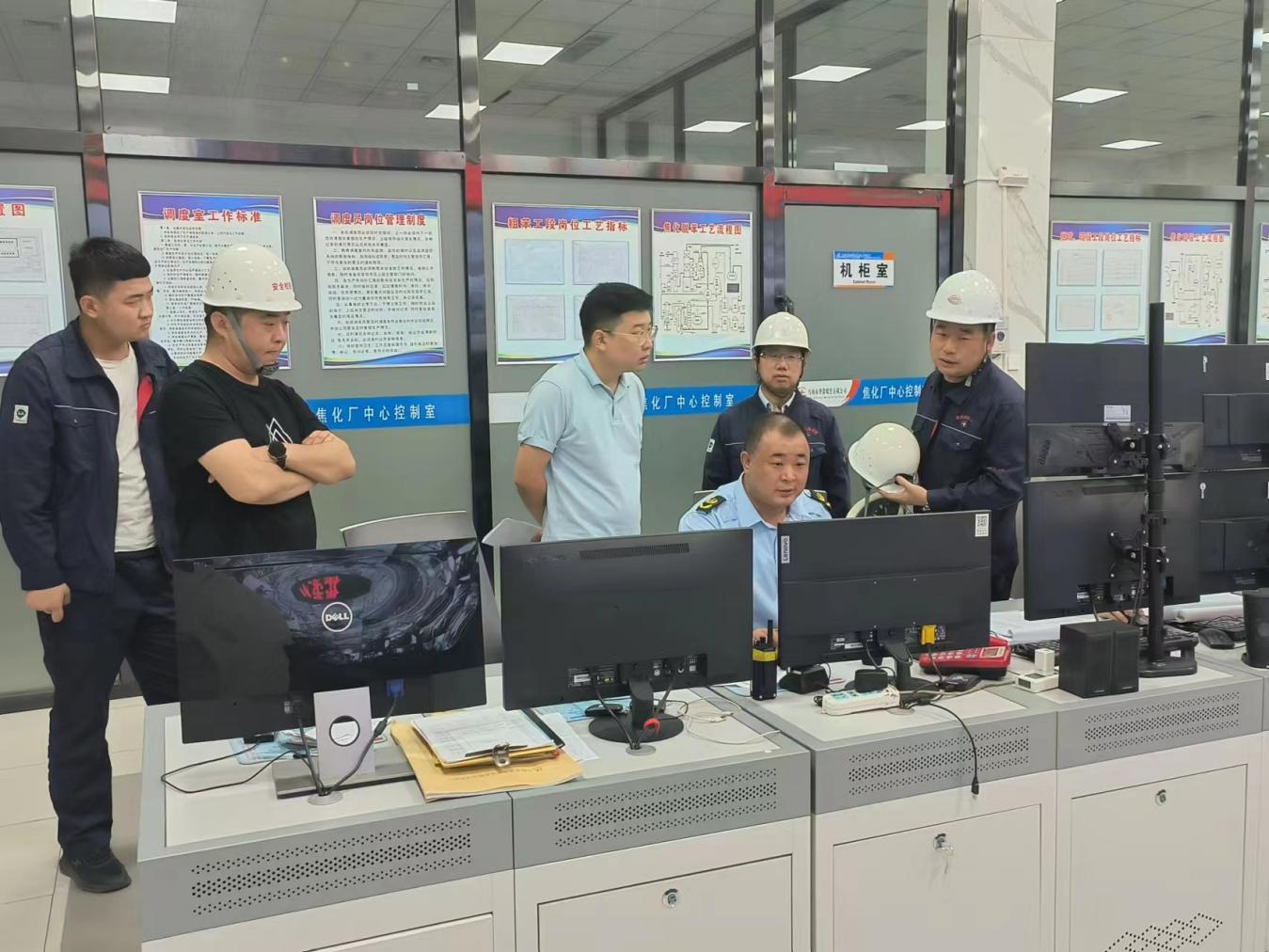 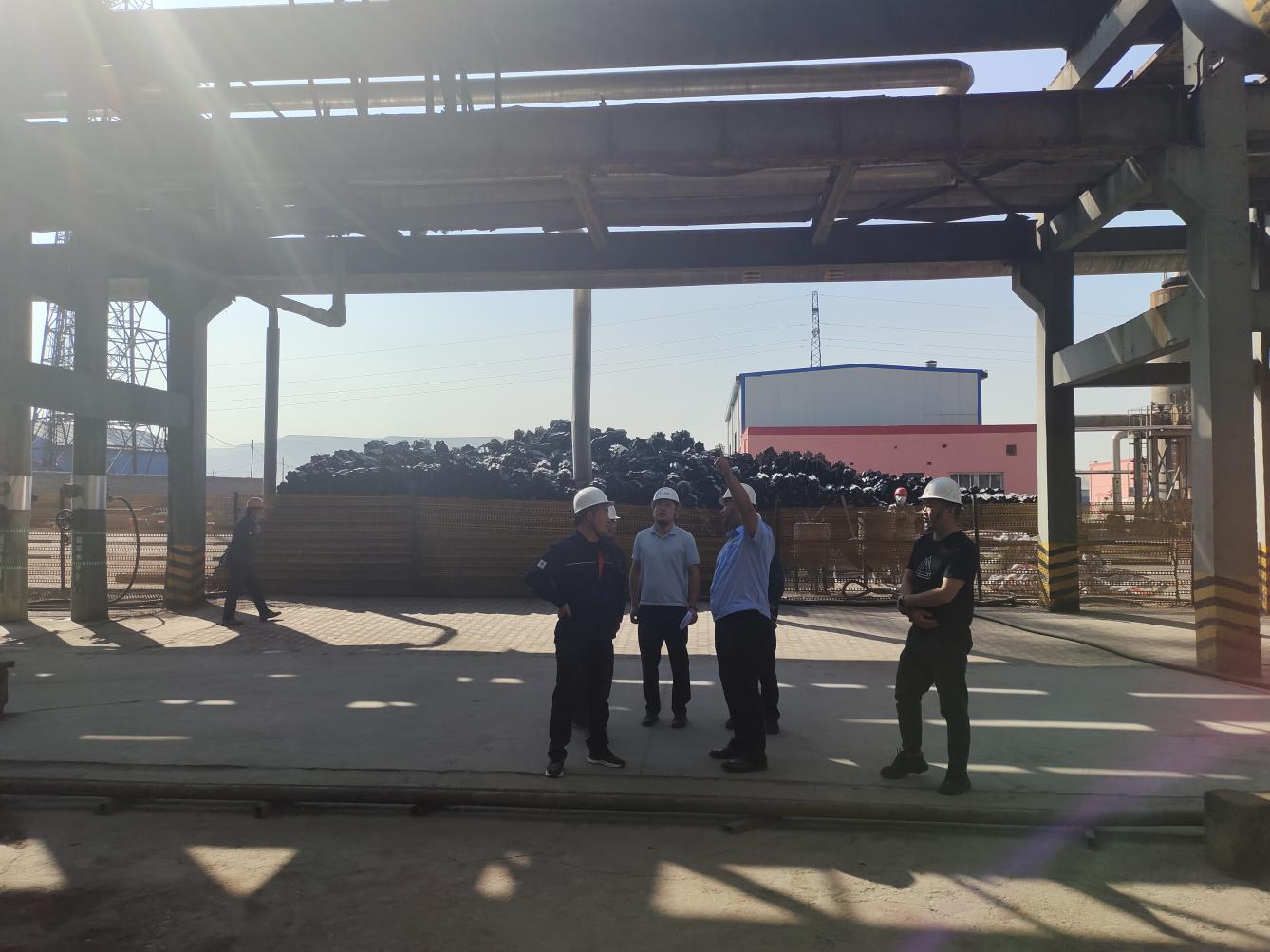 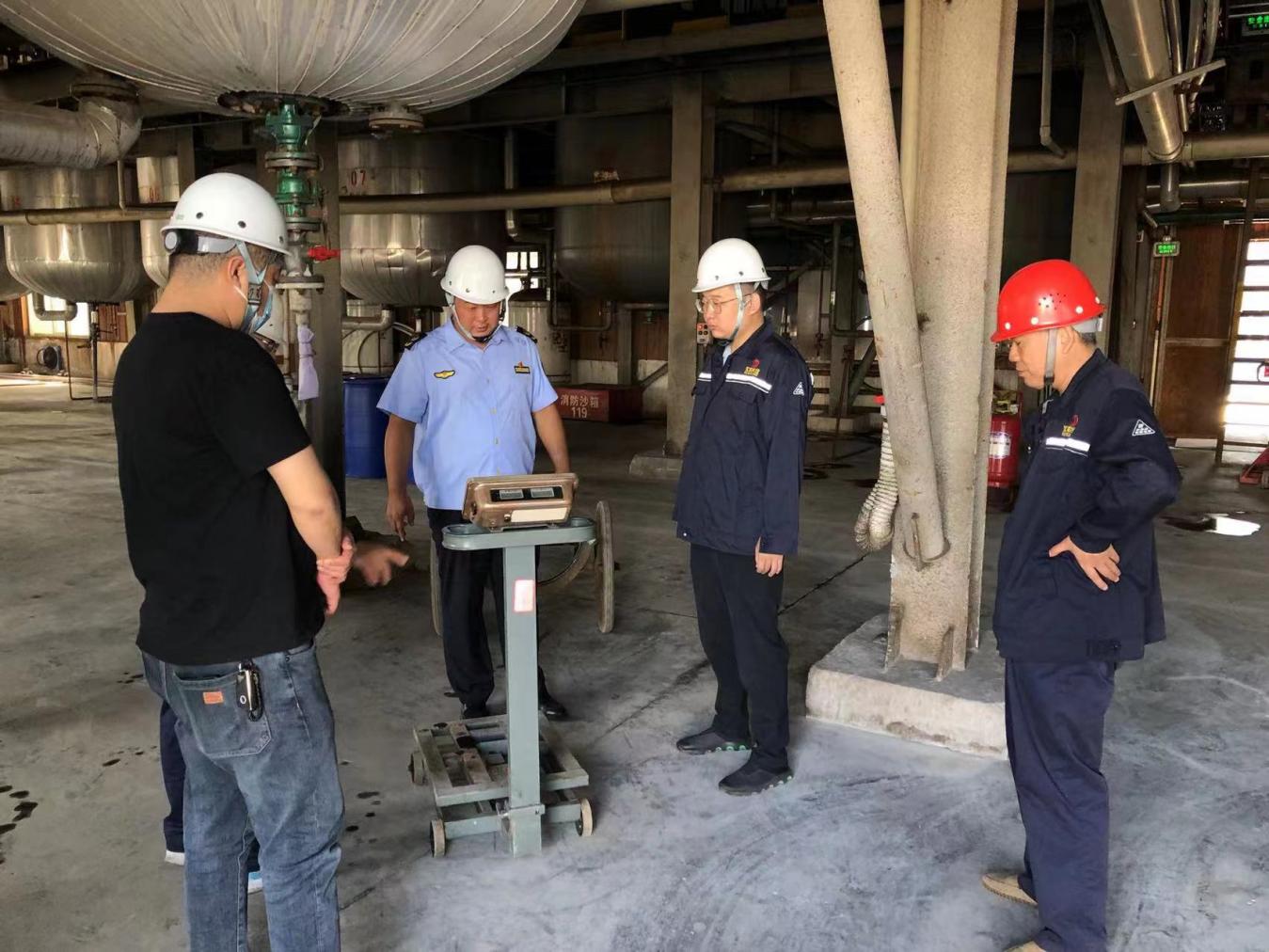 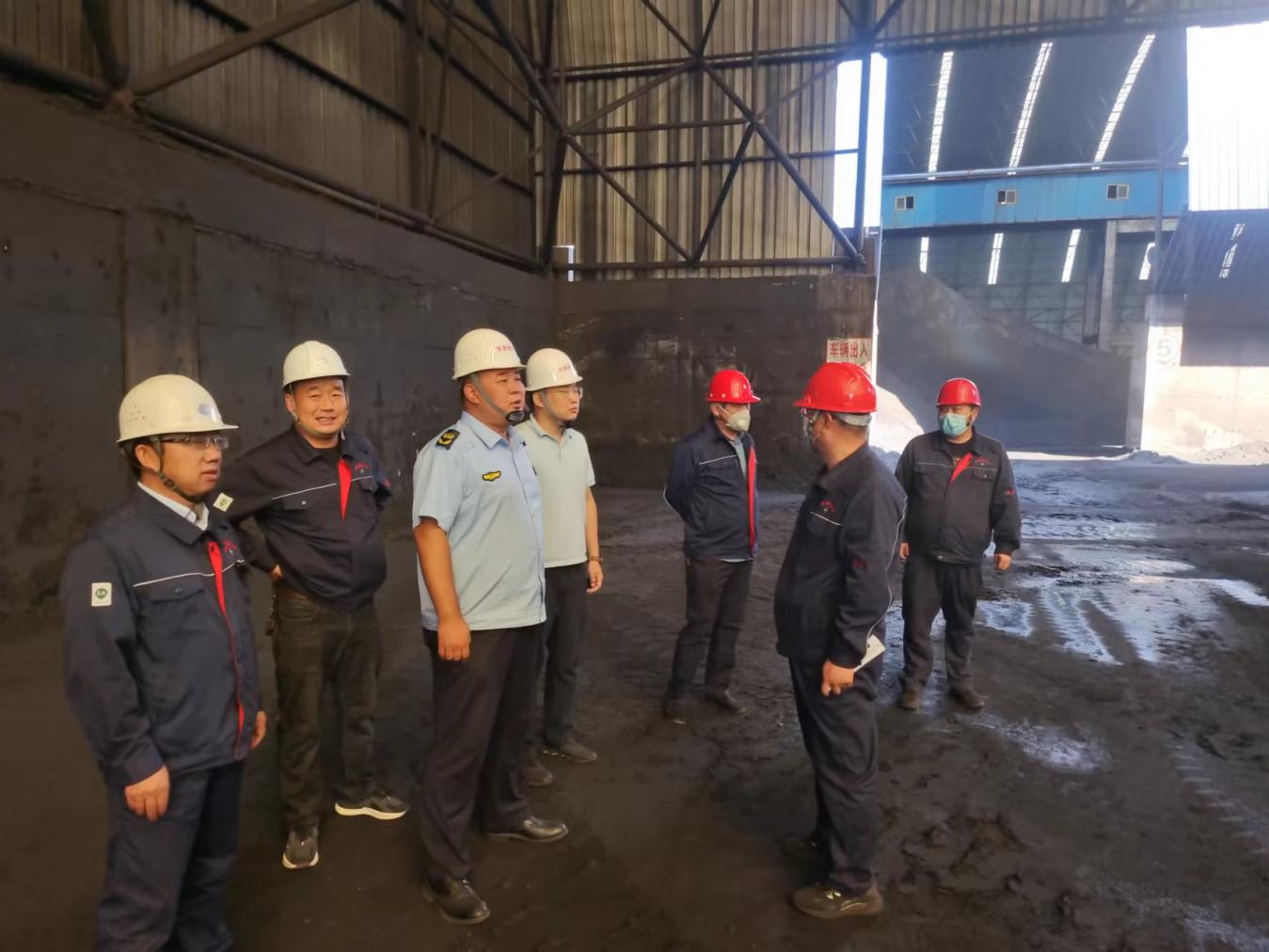 